Smlouva o pronájmuinformačnı́ho systému DS MMN 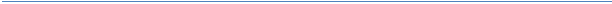 Základní ustanovení Předmětem smlouvy je pronájeminformačníhosystémuDS MMN. Smlouvaje uzavřena mezi dodavateleminformačního systému: Ing. Pavel Uher ,738 01Frýdek-Místek IČ: 71982710, DIČ:CZ7612164934 Kontaktní e-mail:servis@puher.cz,Tel: 777834012 auživateleminformačního systému: MMN, a.s. Metyšova 465, 514 01 Jilemnice IČ:05421888,DIČ: CZ 05421888 Zastoupená:MUDr. Jiří Kalenský	Kontaktníe-mail:jiri.kalensky@nemjil.cz Zastoupená: Ing. ALENA KUŽELOVÁ, MBA	Kontaktní e-mail:alena.kuzelova@nemjil.cz Popis dodávaného informačního systému Informační systém DS MMN jewebováaplikace poskytující následující funkcionality: -Modul„Řízenádokumentace“ 
oAdministrátorská část: §Vytváření, editace a archivacedokumentů vřízenédokumentaci. 
§Automatizované rozesílání informačních emailů o nově zveřejněných dokumentechna základě cílové skupiny, pro kterou byl dokument zveřejněn. 
§Prohlížení seznamu uživatelů, kteří potvrdili seznámení sdaným dokumentem. §Vytváření a editaceprocesů. §Vytváření a editace typů dokumentů. 
oUživatelská část §Prohlížení dokumentů, se kterými se má daný uživatel seznámit. 
§Potvrzování ze strany uživatele, že se seznámil sdanýmidokumenty. 
§Prohlíženíkompletního seznamu všech dokumentů vřízenédokumentaci. 
§Možnost prohlédnoutsilibovolný starší dokument, se kterými se uživatel již dříve seznámil. Stránka1z4 -Modul„Připomínkové řízení“ 
oAdministrátorská část §Schvalování připomínkových řízení. 
§Vracení připomínkových řízení kdopracování. 
§Uzavírání připomínkových řízení. oUživatelská část §Zakládání připomínkových řízení. §Odesílání připomínkových řízení na schválení. 
§Přidáváníúčastníků do připomínkovýchřízení. 
§Vkládání připomínek do připomínkovýchřízení. §Akceptace/zamítnutí připomínek vložených účastníky. 
§Urgováníúčastníků připomínkovýchřízení. §Tisk připomínkovýchřízení. §Uzavírání připomínkových řízení. -Servisní modul pro IT pracovníky oKonfigurační okno pro nastavování přístupových oprávnění snapojením na ActiveDirectory. Rozsah licence Uživatel je oprávněn přistupovat prostřednictvím webového prohlížeče do informačního systému DS MMN zlibovolného počtu klientských či serverových počítačů, bez omezení na počet souběžně 
přihlášených uživatelů. Platnost smlouvy Tato smlouva je uzavřenana dobu neurčitou. Smlouvavstupuje v platnost dnem podpisu smlouvy 
oběma stranami.Součástí dodávky jebezplatnázkušební dobana zbývající částkalendářníhoměsíce, ve kterém smlouva vstoupila vplatnost a na celýnásledujícíkalendářní měsíc. Smlouvu lze vypovědět bez udání důvodů. Výpověď smlouvy musí být musí být zaslána v písemné 
formě na korespondenční adresu druhé smluvní strany. Během zkušební doby lze smlouvu vypovědětkdykoliv bez uplatnění výpovědní lhůty. Po skončení 
zkušební doby je výpovědní lhůtastanovena na3měsíceazačíná běžet od 1. dne měsíce 
následujícího po podání výpovědi druhé smluvní straně. Nájemné Smluvní strany se dohodly na měsíčním nájemném ve výši	Kč. Dodavatel není plátcem DPH. Dodavatel zašle každý měsíc fakturuza nájemnéna aktuální kalendářní měsíc.Měsíc, ve kterém začala zkušebnídoba a měsíc následující jsou poskytovány bezplatně a nebudou fakturovány. Faktury budou zasílány na adresufakturace@nemjil.cz. Splatnost faktury je dohodnuta na14 dní. Stránka2z4 Rozsah dodávaných služeb 
Vměsíčnímnájemnémjsou zahrnuty následující služby: -Úvodní instalace serverové části aplikace na server uživatele, napojení na ActiveDirectory. 
-Technická podpora (telefony, maily) pro IT pracovníkyuživatele. -Údržba informačního systému, odstraňování chybnahlášených IT pracovníky uživatele. 
-Pravidelná údržba klientské webové aplikace tak, aby byla kompatibilní saktuální verzí Google Chrome a Mozilla Firefox. -Pravidelná údržba serverové části systému tak, aby byla kompatibilní saktuální verzí OS Windows Server. Technickápodpora je poskytována e-mailem na adreseservis@puher.cza telefonicky na čísle +420777834012 a to v pracovní dny od 08:00 do 17:00. Záruční podmínky avyloučení odpovědnosti Informační systémDS MMNje uživateli pronajímán "tak, jak je".Dodavatelnezaručuje, žeinformační systémbude uživateli vyhovovat ve všech funkcích a bude prostý všechchyb.Dodavatelneručí za 
jakékolivpřímé či nepříméškody, které byjakýmkoliv způsobem mohlysouviset s používánímtohoto informačního systému. Zálohování dat Pořizování záložních kopiíinformačního systému DS MMNza účelem zálohování je vzodpovědnosti IT pracovníků uživatele. Dodavatelnenesežádnouzodpovědnostza případnou ztrátu dat způsobenou selháním hardwarových, softwarových či jiných komponent, případně jinými vnitřními nebo vnějšími faktory. Součástídodávkyje bezplatná možnost provozovat serverovou část DS MMN nadvou 
nezávislýchserverechuživatelezaúčelem automatickéhoonlinezálohování všech uživatelských dat. V ……………………………………………………………	V …………………………………………………………… dne ……………………………	dne …………………………… Za uživatele:MUDr. Jiří Kalenský	Zauživatele:Ing. ALENA KUŽELOVÁ, MBA Stránka3z4 V …………………………………………………………… dne …………………………… Za dodavatele: Ing. Pavel Uher Stránka4z4 